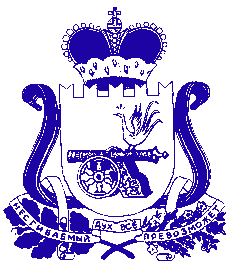 АДМИНИСТРАЦИЯ АГИБАЛОВСКОГО СЕЛЬСКОГО ПОСЕЛЕНИЯХОЛМ-ЖИРКОВСКого РАЙОНа СМОЛЕНСКОЙ ОБЛАСТИПОСТАНОВЛЕНИЕот 22.06.2017г.   № 11Об утверждении Плана мероприятий попротиводействию нелегальной миграциина территории Агибаловского  сельскогопоселения Холм- Жирковского районаСмоленской области на 2017 – 2019 годыВ соответствии с Федеральным законом «О гражданстве Российской Федерации» от 31 мая 2002 года № 62-ФЗ, Федеральным законом от 18 июля 2006 г. № 109-ФЗ «О миграционном учете иностранных граждан и лиц без гражданства в Российской Федерации», Федеральным законом от 25 июля 2002 № 115-ФЗ «О правовом положении иностранных граждан в Российской Федерации», Жилищным кодексом Российской Федерации, в целях противодействия незаконной миграции на территории Агибаловского сельского поселения Холм-Жирковского района Смоленской области, Администрация Агибаловского сельского поселения Холм-Жирковского района Смоленской областиПОСТАНОВЛЯЕТ:1. Утвердить План мероприятий по противодействию нелегальной миграции на территории Агибаловского сельского поселения Холм-Жирковского района Смоленской областина 2017 – 2019 годы ( приложение 1).2. Настоящее постановление подлежит размещению на информационном стенде администрации Агибаловского сельского поселения Холм-Жирковского района Смоленской области и вступает в силу со дня его обнародования.3. Контроль исполнения настоящего постановления оставляю за собой.Глава муниципального образования   Агибаловского сельское поселение					  Холм-Жирковского районаСмоленской области                                                              С.И.КрыловПриложение 1к постановлению АдминистрацииАгибаловского сельского поселенияХолм-Жирковского районаСмоленской областиот 22.06.2017г  №11План мероприятий по противодействию нелегальной миграции на территории Агибаловского сельского поселения Холм-Жирковского района Смоленской области на 2017-2019 годы1. Характеристика проблемыНелегальная миграция в настоящее время стала устойчивым и масштабным явлением для России, оказывающим значительное влияние на социально-экономические и политические процессы, в ряде случаев имеющие также негативные последствия. Недаром в стратегии национальной безопасности Российской федерации до 2020 года было отмечено, что неконтролируемая миграция способствует усилению националистических настроений, политического и религиозного насильственного экстремизма, этносепаратизма и создает условия для возникновения конфликтов.Обеспечение условий для решения вопросов регулирования миграционных процессов с учетом законодательства Российской Федерации в сфере миграции.Оптимизация объема и структуры миграционных потоков в целях устойчивого социально-экономического и демографического развития сельского поселения.— исключение случаев проявления социальной, расовой, национальной и религиозной розни;-минимизация фактов проявления превосходства либо неполноценности человека по признаку его социально расовой, национальной, религиозной или языковой принадлежности или отношения к религии;— исключения случаев нарушения прав, свобод и интересов человека и гражданина в зависимости от его социально расовой, национальной, религиозной или языковой принадлежности или отношения к религии;— выявлению и пресечению деятельности этнических преступных группировок, используемых в террористических целях.2. Цели и задачи мероприятийОсновными целями Плана мероприятий являются:— обеспечение эффективного регулирования внешней миграции на территории сельского поселения, соответствия параметров стратегии социально-экономического и демографического развития сельского поселения;— противодействия незаконной миграции.Условиями достижения целей Плана мероприятий является решение следующих задач:— формирование полной, достоверной, оперативной и актуальной информации о перемещении иностранных граждан;— сокращение преступлений, совершенных иногородними и иностранными гражданами.Реализацию мероприятий предполагается осуществить в течении 3-х лет (2017-2019годы) без разделения на этапы, поскольку меры по профилактике правонарушений и борьбе с преступностью необходимо осуществлять постоянно.Для достижения поставленных целей Плана мероприятий предусмотрено:— обеспечение условий для решения вопросов регулирования внешней миграции с учетом законодательства Российской Федерации и международных обязательств Российской Федерации в сфере миграции.3. Ожидаемые результатыРеализация Плана позволит:— обеспечить органы местного самоуправления объективной информацией об объемах и структуре миграционных потоков с целью принятия адекватных мер по регулированию миграционных процессов;— снизить риск возникновения конфликтных ситуаций среди населения сельского поселения в результате миграции.4. Перечень мероприятийСистема Плана мероприятий (Приложение 2) представляет собой комплекс согласованных мер, призванных обеспечить осуществление цели и задач. Мероприятия спланированы в соответствии с требованиями законодательных актов Российской Федерации в сфере миграции, Концепции регулирования миграционных процессов, одобренных Правительством Российской Федерации.Основные мероприятия включают:— проведение мониторинга миграционной ситуации в сельском поселении с учетом оценки и анализа сложившейся обстановки;— осуществление комплекса мероприятий по выявлению и пресечению нарушений миграционного законодательства;— формирование общественного мнения, способствующего адаптации и интеграции законных мигрантов и пресечению нелегальной миграции.5. Сроки реализацииСрок реализации Плана мероприятий – с 2017 по 2019 год.6. Описание последствийОсновной социально-экономический эффект от реализации Плана мероприятий состоит в повышении эффективной работы администрации сельского поселения и правоохранительных органов по сохранению стабильной, прогнозируемой и управляемой миграционной ситуации в сельском поселении, а также формированию у жителей терпимого отношения к мигрантам.Сохранение стабильности миграционной ситуации позволит успешно решать социально-экономические задачи, станет благоприятным фактором для успешного развития экономики сельского поселения и решения острых социальных проблем.Приложение 2к постановлению АдминистрацииАгибаловского сельского поселенияХолм-Жирковского районаСмоленской областиот 22.06.2017г  №11Мероприятия по противодействию нелегальной миграции в Агибаловского сельском поселении Холм-Жирковского района Смоленской области на 2017-2019 годы№ п/пНаименование мероприятияСрок исполненияисполнитель1Проведение мониторинга и оценки миграционной ситуации в сельском поселении и подготовка предложений по ее стабилизации2017-2018 годыАдминистрация Агибаловского сельского поселения2Проведение работы по разъяснению работодателям и иностранным гражданам порядка осуществления временной трудовой деятельности на территории сельского поселения2017 годАдминистрация Агибаловского сельского поселения3Провести мероприятия по выявлению и пресечению фактов использования предприятиями, организациями и индивидуальными предпринимателями труда незаконных мигрантов и иностранных граждан, осуществляющих трудовую деятельность без соответствующего разрешения2017-2019годАдминистрация Агибаловского сельского поселения4Провести анализ миграционной правоприменительной практики в сельском поселении на основе изучения (мониторинга) применения федеральных законов и других нормативно правовых актов, регулирующих отношения в сфере миграции2017-2018 годАдминистрация Агибаловского сельского поселения5Создать актуальный банк данных по учету иностранных граждан, временно или постоянно проживающих на территории сельского поселения2017 годАдминистрация Агибаловского сельского поселения6Обеспечить контроль за эксплуатацией и содержанием жилищного фонда. Осуществление инвентаризации за пустующими строениями, реконструируемых жилых домов, принятие мер по исключению возможности проникновения и проживания в них иностранных граждан2017-2019 годыАдминистрация Агибаловского сельского поселения7Обеспечить в установленном порядке уведомление органов миграционной службы о прибытии иностранных граждан на территорию сельского поселения2017-2019 годыАдминистрация Агибаловского сельского поселения8В целях реализации положений миграционного законодательства, профилактики террористической, экстремистской и иной противоправной деятельности, осуществлять комплекс мероприятий по проверке нахождения на территории и в окружении объектов возможных террористических устремлений иностранных граждан и граждан из регионов с нестабильной социально- политической обстановкой2017-2019 годыАдминистрация Агибаловского сельского поселения9Организация и проведение семинаров, «круглых столов» и других мероприятий по вопросам миграции. В том числе:— о проблемах регулирования миграционных процессов;— о проблемах регулирования социально-трудовых отношений с иностранными работниками;— по вопросам интеграции мигрантов, включая вопросы толерантности и культурной их адаптации и др.2017-2019 годыАдминистрация Агибаловского сельского поселения